В  Международный день детской книги, по инициативе «Единой России» стартовала  акция «Лучший подарок — книга».

Кажется, мы помним эту фразу с самого раннего детства. Многое изменилось в нашей жизни — сегодня книги можно и читать с экрана смартфона, и слушать в аудиоисполнении. Но с удовольствием перелистать страницы любимых изданий все равно ничто не сравнится.

Уверен, что культура «бумажного» чтения должна развиваться и получать поддержку. Поэтому по просьбе директора Богучарской центральной библиотеки выделил средства для обустройства живого уголка для маленьких посетителей библиотеки и закупки новых книг для детей и взрослых. Книги уже переданы в библиотечный фонд и ждут своих читателей.

Оказана помощь и в издании книги о работе богучарского поискового отряда «Память». Рад, что о благородной миссии моих земляков по увековечиванию памяти погибших в Великой отечественной войне через книгу узнают люди по всей России.

Присоединяйтесь и вы — дарите книги!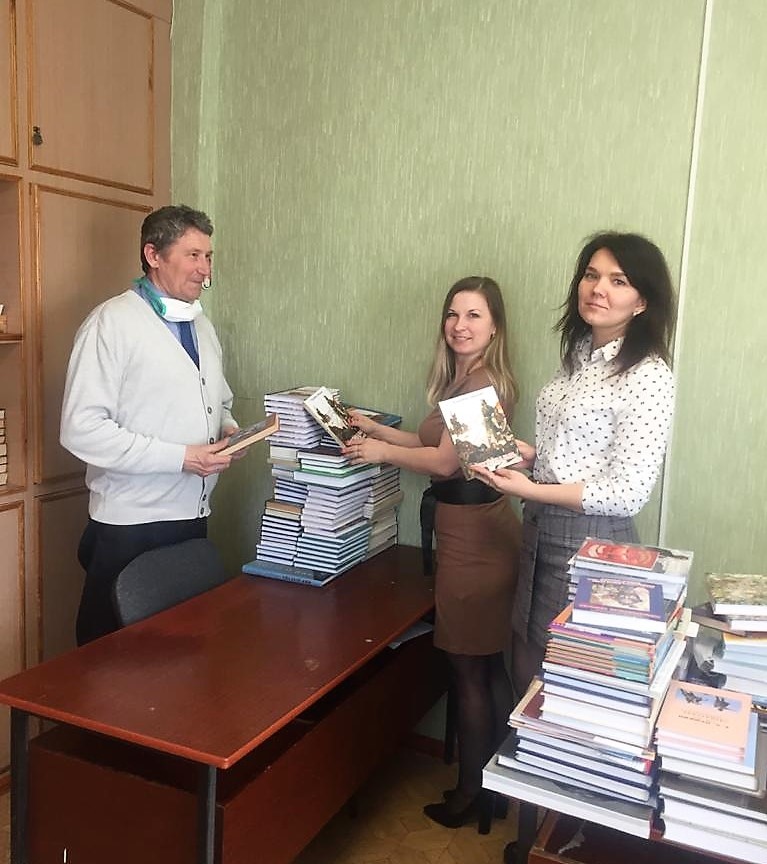 